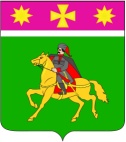 АДМИНИСТРАЦИЯПОЛТАВСКОГО СЕЛЬСКОГО ПОСЕЛЕНИЯКРАСНОАРМЕЙСКОГО РАЙОНАП О С Т А Н О В Л Е Н И Еот 23.07.2024                                                                                            № 185станица ПолтавскаяО внесении изменения в постановление главыПолтавского сельского поселения Красноармейского                                                                                                                                                                                                                                               района от 09 июля 2024 года № 167 «О присвоенииадреса объекту недвижимого имущества»Руководствуясь Земельным кодексом Российской Федерации, Федеральным  законом от 6 октября 2003 года № 131-ФЗ «Об общих  принципах организации местного самоуправления в Российской Федерации», на основании заявления Кочерган И.В. и представленных документов администрация Полтавского   сельского   поселения  Красноармейского  района   п о с т а н о в л я е т: 1.Внести изменение в постановление главы Полтавского сельского поселения Красноармейского района  от  09 июля 2024 года № 167                          «О присвоении адреса объекту недвижимого имущества», изложив пункт 1 в следующей редакции: «1. Присвоить адрес земельному участку площадью 800 кв. м с кадастровым номером 23:13:0103014:146, расположенному по адресу: Краснодарский край, Красноармейский район, станица Полтавская, КСТ «Дружба», участок 94:Российская Федерация, Краснодарский край, Красноармейский район, Полтавское сельское поселение, станица Полтавская, ул. Вернадского, 17. 2. Постановление  вступает  в  силу  со  дня  его  подписания.ГлаваПолтавского сельского поселенияКрасноармейского района                                                                    В.А. Побожий